「第26回福祉まつり」（10/1）ボランティア申込書申込日：令和5年　　　月　　　日※お送りいただいた個人情報は、本事業に関すること以外では使用いたしません。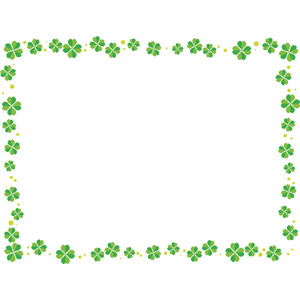 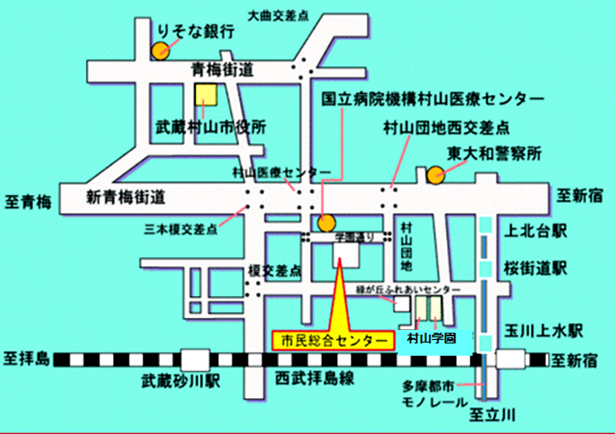 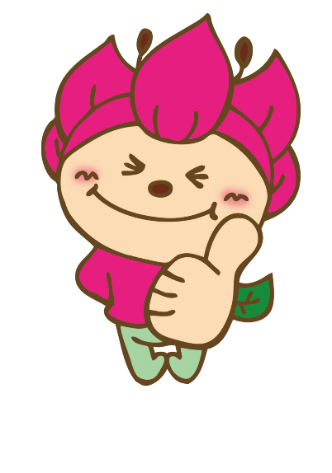 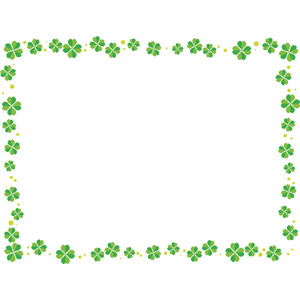 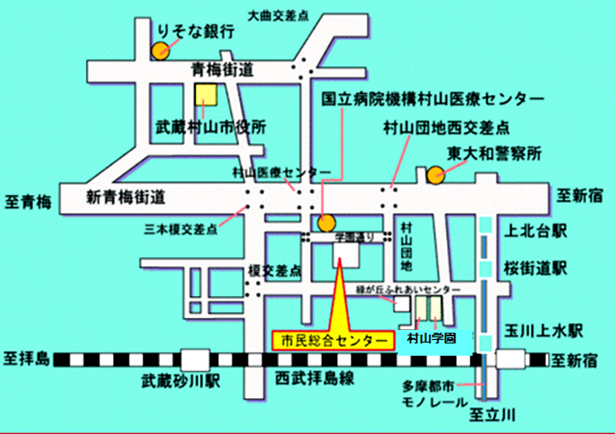 （ふりがな）お名前住所電話番号Eメール参加希望内容（該当に〇印）会場案内・コーナー運営サポ―ト会場案内・コーナー運営サポ―ト参加希望内容（該当に〇印）写真撮影写真撮影参加希望内容（該当に〇印）駐車場案内駐車場案内参加希望時間（該当に〇印）９時～１３時参加希望時間（該当に〇印）1２時～16時参加希望時間（該当に〇印）９時～16時